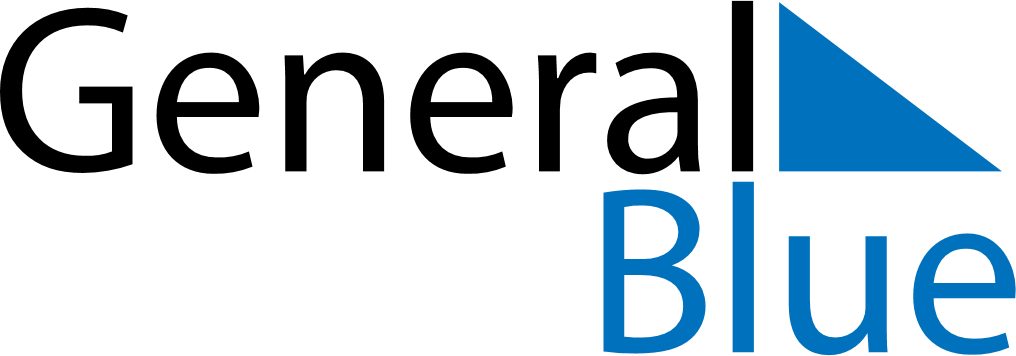 Quarter 4 of 2025 GermanyQuarter 4 of 2025 GermanyQuarter 4 of 2025 GermanyQuarter 4 of 2025 GermanyQuarter 4 of 2025 GermanyQuarter 4 of 2025 GermanyQuarter 4 of 2025 GermanyOctober 2025October 2025October 2025October 2025October 2025October 2025October 2025October 2025October 2025SUNMONMONTUEWEDTHUFRISAT123456678910111213131415161718192020212223242526272728293031November 2025November 2025November 2025November 2025November 2025November 2025November 2025November 2025November 2025SUNMONMONTUEWEDTHUFRISAT1233456789101011121314151617171819202122232424252627282930December 2025December 2025December 2025December 2025December 2025December 2025December 2025December 2025December 2025SUNMONMONTUEWEDTHUFRISAT1123456788910111213141515161718192021222223242526272829293031Oct 3: National HolidayDec 14: 3. AdventNov 1: All Saints’ DayDec 21: 4. AdventNov 2: All Souls’ DayDec 24: Christmas EveNov 11: Saint MartinDec 25: Christmas DayNov 16: Memorial DayDec 26: Boxing DayNov 19: Day of Prayer and RepentanceDec 31: New Year’s EveNov 23: TotensonntagNov 30: 1. AdventDec 7: 2. Advent